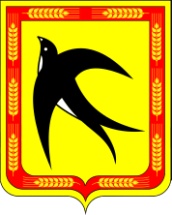 СОВЕТ БЕЙСУЖЕКСКОГО СЕЛЬСКОГО ПОСЕЛЕНИЯВЫСЕЛКОВСКОГО РАЙОНА 35 сессия 4 созыва РЕШЕНИЕот 27 января 2023 года  					                                № 3-161 х. Бейсужек Второй «Об утверждении порядка предоставления помещенийдля проведения встреч депутатов с избирателямии определения специально отведенных мест, перечняпомещений для проведения встреч депутатов с избирателями»В соответствии с положениями статьи 40 Федерального закона                        от 6 октября 2003 года № 131-ФЗ «Об общих принципах организации местного самоуправления в Российской Федерации» (в редакции Федерального закона от 07 июня 2017 года № 107-ФЗ «О внесении изменений в отдельные законодательные акты в части совершенствования законодательства о публичных мероприятиях», частью 2 ст.8 Федерального закона от 08 мая 1994 года № 3-ФЗ «О статусе члена Совета Федерации и статусе депутата Государственной Демы Федерального Собрания Российской Федерации», от 6 октября 1999 года № 184-ФЗ «Об общих принципах организации законодательных (представительных) и исполнительных органов государственной власти субъектов Российской Федерации», Законом Краснодарского края от 24 апреля 1995 года № 4-КЗ «О статусе депутата Законодательного Собрания Краснодарского края», уставом Бейсужекского  сельского поселения Выселковского района Совет Бейсужекского сельского поселения Выселковского района р е ш и л:1. Утвердить Порядок предоставления помещений для проведения встреч депутатов различных уровней с избирателями (приложение № 1).2. Определить специально отведенные места, перечень помещений для проведения встреч депутатов различных уровней с избирателями (приложение № 2).3. Настоящее решение обнародовать путем размещения на официальном сайте администрации Бейсужекского сельского поселения Выселковского района в сети Интернет.4. Контроль за выполнением настоящего решения возложить на главу Бейсужекского сельского поселения Выселковского района Н.М. Мяшину.5. Настоящее  решение  вступает  в  силу  со  дня  его  официального обнародования. Глава Бейсужекского сельского поселенияВыселковского района                                                                     Н.М. Мяшина        ПРИЛОЖЕНИЕ №1         к решению Совета                         Бейсужекского сельского       поселения Выселковского района                                                                                от 27 января 2023 года  № 3-161Порядокпредоставления помещений для проведения встречдепутатов с избирателями1. Порядок предоставления помещений для проведения встреч депутатов с избирателями (далее - Порядок), определяет условия предоставления специально отведенных мест для проведения публичных мероприятий в форме встреч депутатов различных уровней (Государственной Думы Федерального Собрания Российской Федерации, Законодательного Собрания Краснодарского края, депутатов муниципальных образований (далее - депутатов) с избирателями в соответствии с ч. 5.2. статьи 40 Федерального закона от 6 октября 2003 года № 131-ФЗ «Об общих принципах организации местного самоуправления в Российской Федерации».2. Администрация Бейсужекского сельского поселения Выселковского района (далее - администрация сельского поселения) предоставляет нежилое помещение, находящееся в муниципальной собственности, для проведения депутатом встреч с избирателями. Одно и то же помещение не может быть использовано для проведения в нем одновременно более одной встречи с избирателями.Помещения предоставляются депутатам для проведения встреч с избирателями на равных условиях в порядке очередности поданных заявлений и с учетом запланированных мероприятий в помещениях.3. Нежилое помещение предоставляется в безвозмездное пользование на основании распоряжения администрации Бейсужекского сельского поселения Выселковского района и письменного заявления депутата по форме согласно приложению к настоящему Порядку.В заявлении о предоставлении помещения указываются следующие сведения: фамилия, имя, отчество депутата; наименование и адрес места нахождения помещения; цель предоставления помещения; дата, время начала и окончания проведения встречи депутата с избирателями; предполагаемое число участников встречи; формы и методы обеспечения общественного порядка и безопасности участников встречи; контактный номер телефона депутата; способ информирования депутата о результатах рассмотрения заявления (почтовым отравлением, посредством факсимильной связи, по электронной почте) и в зависимости от указанного способа информирования соответственно почтовый адрес депутата, номер факса, адрес электронной почты; подпись депутата и дата подачи заявления.Письменное заявление депутата должно быть направлено в администрацию Бейсужекского сельского поселения Выселковского района не позднее, чем за 2 недели до даты проведения встречи. К заявлению о предоставлении помещения прилагается копия документа, подтверждающего статус депутата.Нежилое помещение должно быть оборудовано средствами связи, необходимой мебелью и оргтехникой.4. Заявление о выделении помещения рассматривается администрацией сельского поселения в течение трех дней со дня подачи заявления с предоставлением заявителю соответствующего ответа.Если испрашиваемое помещение, указанное в пункте 2 настоящего Порядка, уже было предоставлено одному депутату, либо задействовано при проведении культурно-массового или иного мероприятия, администрация сельского поселения не вправе отказать депутату в предоставлении помещения на таких же условиях в иное время.Администрация сельского поселения информирует депутата о невозможности предоставления специально отведенного места или помещения при наличии одного из следующих оснований:- указанное в заявлении помещение не включено в соответствующий перечень помещений, предоставляемых для проведения встреч с депутатов с избирателями;-  заявление о предоставлении помещения подано с нарушением срока либо не соответствует требованиям, предусмотренным настоящим Порядком.5. Обеспечение безопасности при проведении встреч осуществляется в соответствии с законодательством Российской Федерации.6. Встречи депутата с избирателями в форме публичного мероприятия проводятся в соответствии с законодательством Российской Федерации о собраниях, митингах, демонстрациях, шествиях и пикетированиях.7. Депутат принимает меры по обеспечению сохранности предоставленного для проведения встречи с избирателями помещения, а также имущества, находящегося в нем.Глава Бейсужекского сельского поселенияВыселковского района                                                                    Н.М. Мяшина ПРИЛОЖЕНИЕк Порядку предоставленияпомещений для проведениявстреч депутатов с избирателямиПримерная форма____________________________________________________________________(наименование администрации)собственника, владельца помещенияот ________________________________(Ф.И.О. депутата)Заявление о предоставлении помещениядля проведения встреч депутата с избирателямиВ соответствии п. 5.3 статьи 40 Федерального закона от 06.10.2003 г.                  № 131-ФЗ «Об общих принципах организации местного самоуправления в Российской Федерации» прошу предоставить помещение по адресу: ________________________________________________________________________________________________________________________________________(место проведения встречи)для проведения публичного мероприятия в форме собрания, встречи с избирателями которое планируется "___" ___________ 20__ года                                 в ____________________________,(время начала проведения встречи)продолжительностью _________________________________________________.(продолжительность встречи)Примерное число участников: _________________________________________.Ответственный за проведение мероприятия (встречи) ______________________(Ф.И.О., статус)контактный телефон __________________________________________.Дата подачи заявки: _________________________Депутат _____________ __________________                       (подпись) (расшифровка подписи)"____"_________20__ годГлава Бейсужекского сельского поселенияВыселковского района                                                                    Н.М. Мяшина        ПРИЛОЖЕНИЕ № 2 к решению      Совета Бейсужекского сельского       поселения Выселковского района                                                                                от 27 января 2023 года  № 3-161Перечень специально отведенных мест,предоставляемых администрацией Бейсужекскогосельского поселения Выселковского района для проведения встречдепутатов различных уровней с избирателями- площадка перед зданием муниципального казённого учреждения культуры «Бейсужекский сельский дом культуры Выселковского района».Перечень помещений для проведения встреч депутатов с избирателямиГлава Бейсужекского сельского поселенияВыселковского района                                                                    Н.М. Мяшина NПеречень помещений (мест)Адрес места нахождения помещения1.1Муниципальное казённое учреждение культуры «Бейсужекский сельский дом культуры Выселковского района»Краснодарский край, Выселковский район,х.Бейсужек Второй, ул.Октябрьская, 24